		ОБЩИНСКИ СЪВЕТ - ШАБЛА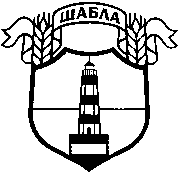                                                                                            Препис-извлечение !ПРОТОКОЛ№ 67от проведено извънредно заседание на  Общински съвет – Шаблана 20.10.2023  годинаОТНОСНО: Докладна записка подписване на партньорско споразумение между Община Шабла и Агенция социално подпомагане за реализиране на проект BG05SFPR003-1.006 „Детска кухня“, финансирана по Програма за храни и основно материално подпомагане 2021-2027 година.РЕШЕНИЕ №610: На основание чл.21, ал.1, т. 6 и т.23 и ал.2, във връзка с чл. 59, чл. 60 и чл. 61 от Закона за местното самоуправление и местната администрация, във връзка с докл.записка с вх.№ К-166/18.10.2023 г., Общински съвет-Шабла:1.  Дава съгласие Община Шабла да подпише партньорско споразумение с Агенцията за социално подпомагане в процедура BG05SFPR003-1.006 „Детска кухня“, финансирана по Програма за храни и основно материално подпомагане 2021-2027 г.2.   Община Шабла да дофинансира със собствени средства разликата от действителната стойност на един храноден и стойността на ваучера, предоставян по процедура BG05SFPR003-1.006 „Детска кухня“, финансирана по Програма за храни и основно материално подпомагане 2021-2027 г. 3.   Възлага на Кмета да предприеме последващи действия.С поименно гласуване от присъстващите 7 общински съветници със 7 гласа  - „за”,  0 „против” и 0 „въздържали се” –  решението се приема.„За“ – Йорданка Иванова Стоева – Йорданова; Елка Йорданова Жечева; Живко Спасов Иванов; Ивелина Георгиева Янакиева-Демирева; Мария Ставрева Недялова; Нина Христова Петрова; Стоян Стойчев Стоянов; Председател на ОбС-Шабла : 		/п/                                       /Д-р  Йорданка Стоева/Вярно с оригинала   при ОбС-Шабла                                    Снел преписа:                                   /Н.Иванова/	